Criteria: What are important considerations related to each alernative?Criteria: What are important considerations related to each alernative?Criteria: What are important considerations related to each alernative?Criteria: What are important considerations related to each alernative?Alternatives: Unit CostCarbon OffsetDemandPolitical ViabilityPlant trees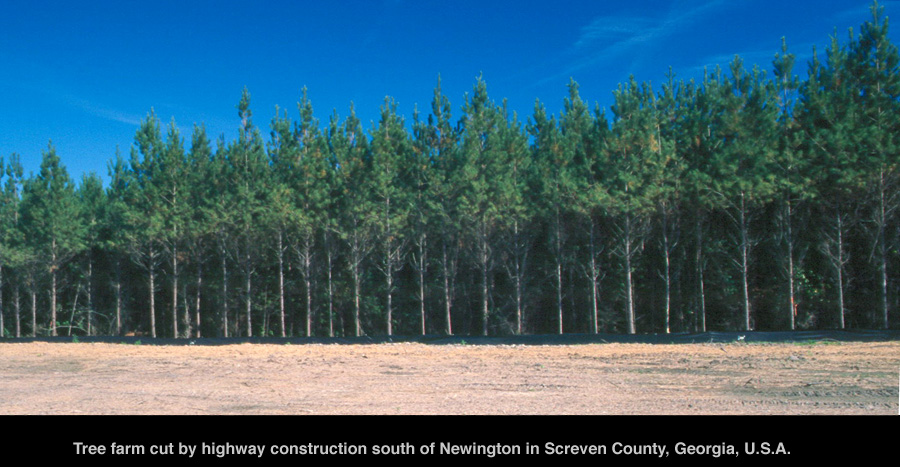 Electric Cars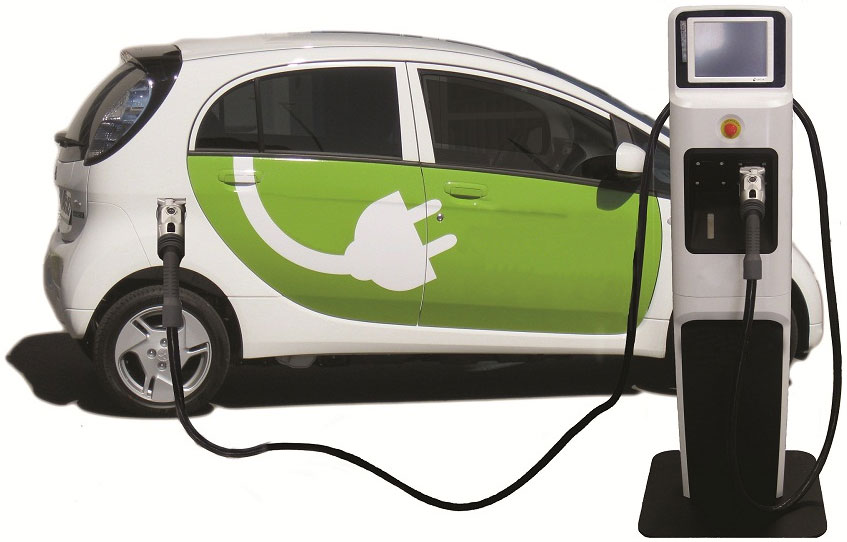 Public Transit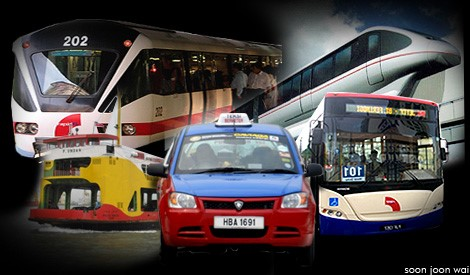 Carbon Tax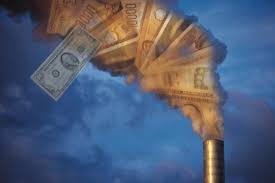 